ABF December 7-9, 2018 11-12 & 13&O Trials/Finals 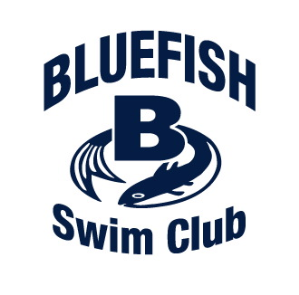 & 10&U Timed Finals. With All Ages Distance Timed FinalsWheaton College, Norton MASession 1 Friday Evening DistanceWarm-up starts at 4:00. First Event at 4:45pmSession 2 Saturday Morning 13&O Prelims Warm-up at 7.00 am. First Event at 8:10amFinals will be 1 heat 13-14, 2 heats 15&OSession 3 Saturday Afternoon 11-12 Prelims and 10 & U Timed Finals Warm-up at 12:30pm. First Event at 1:35pmFinals will be 1 heat 11-12Session 4 Saturday Evening 11-12 FINALS A & B’s and 13&O FINALS A & B’sWarm-up starts at 5:30pm. First Event at 6:15pmSession 5 Sunday Morning 13&O PRELIMS Warm-up at 7:00 am. First Event at 8:10 am Finals will be 1 heat 13-14, 2 heats 15&OSession 6 Sunday Afternoon  11-12 Prelims  and 10&U Timed FinalsWarm-up at 12:30pm. First Event at 1:35pmFinals will be 1 heat 11-12Session 7 Sunday Evening 11-12 FINALS A & B’s and 13&O FINALS A & B’sWarm-up starts at 5:30pm. First Event at 6:15pm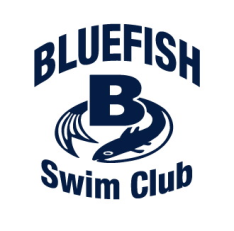 Girls Event NoEvent DescriptionBoys Event No1OPEN 500 FR23OPEN 400 IM45MIXED OPEN 1650 FR (Fast to Slow)Girls Event NoEvent DescriptionBoys Event No713&O 200 FR Prelim8913&O 100 FLY Prelim101113&O 200 BK Prelim121313&O 100 BR Prelim141513&O 50 FR Prelim 1617MIXED 13&O 200 FR RelayGirls Event NoEvent DescriptionBoys Event No1910 & U 200 FR 202111-12 200 FR Prelim22238&U 25 BR242510&U 100 FLY 262711-12 100 FLY Prelim282910&U 50 BK 303111-12 50 BK Prelim 323310&U 100 BR343511-12 100 BR Prelim 36378&U 25 FLY383910 & U 50 FR404111-12 50 FR Prelim4243MIXED 12 & U 200 FR RELAYEvent DescriptionFinals swim in Program order as follows1 Heat 11-12, 1 Heat 13-14, 2 Heats 15&OFinals swim in Program order as follows1 Heat 11-12, 1 Heat 13-14, 2 Heats 15&OFinals swim in Program order as follows1 Heat 11-12, 1 Heat 13-14, 2 Heats 15&OGirls Event NoEvent DescriptionBoys Event No4513&O 200 IM Prelim464713&O 100 BK Prelim484913&O 200 FLY Prelim505113&O 100 FR  Prelim525313&O 200 BR Prelim5455MIXED 13&O 200 Medley RELAYGirls Event NoEvent DescriptionBoys Event No5710 & U 200 IM585911-12 200 IM Prelim 60618&U 25 FR626310 & U 100 BK646511-12 100 BK Prelim666710 & U 50 FLY686911-12 50 FLY Prelim70718&U 25 BK727310&U 100 FR747511-12 100 FR Prelim 767710&U 50 BR787911-12 50 BR Prelim 8081MIXED 12 & U 200 MEDLEY RELAYEvent DescriptionFinals swim in Program order as follows1 Heat 11-12, 1 Heat 13-14, 2 Heats 15&OFinals swim in Program order as follows1 Heat 11-12, 1 Heat 13-14, 2 Heats 15&OFinals swim in Program order as follows1 Heat 11-12, 1 Heat 13-14, 2 Heats 15&O